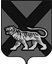 ТЕРРИТОРИАЛЬНАЯ ИЗБИРАТЕЛЬНАЯ КОМИССИЯ ХАНКАЙСКОГО РАЙОНАР Е Ш Е Н И Е11.01.2019 		                   с. Камень-Рыболов	                        № 130/448О плане учебы членов участковых избирательных комиссий и резерва сос-тавов участковых избирательных комиссий Ханкайского района на 2019 год	         В соответствии со статьей 26 Федерального закона «Об основных гарантиях избирательных прав и права на участие в референдуме граждан Российской Федерации», статьей 27 Избирательного кодекса Приморского края территориальная избирательная комиссия Ханкайского района РЕШИЛА:         1. Утвердить план учебы членов участковых избирательных комиссий и резерва составов участковых избирательных комиссий Ханкайского района на 2019 год (прилагается).         2. Контроль за выполнением настоящего решения возложить на председателя ТИК Ханкайского района О.В. Гурулеву.Председатель комиссии                                                                    О.В. ГурулеваСекретарь комиссии                                                                       А.М. Иващенко                                                                                                                                        Приложение                                                                            к решению территориальной                                                                      избирательной комиссии                                                                        Ханкайского района                                                                         от 11.01.2019 № 130/448 ПЛАН УЧЕБЫ  ЧЛЕНОВ УЧАСТКОВЫХ ИЗБИРАТЕЛЬНЫХ КОМИССИЙ  И РЕЗЕРВА СОСТАВОВ УЧАСТКОВЫХ ИЗБИРАТЕЛЬНЫХ КОМИССИЙ  ХАНКАЙСКОГО РАЙОНА   НА 2019 ГОДНаименование мероприятияДата№ УИКОбучение Обучение Обучение Организация работы участковой избирательной комиссии с момента начала избирательной кампании до дня, предшествующего дню голосования. Работа со списками избирателей. Уточнение списков избирателей. Работа УИК по информированию избирателей и осуществлению контроля за соблюдением правил предвыборной агитации. сентябрь№2901  №2902  №2903  №2904  №2905  №2906  №2907  №2908  №2909  №2910  №2911  №2912  №2913  №2914  №2915  №2916  №2917  №2918  №2919 №2920№2921№2922№2923№2924№2925 №2926№2927№2928Организация работы УИК в предшествующий дню голосования. Работа УИК комиссии с избирательными бюллетенями. Порядок получения избирательных бюллетеней, их подготовки к использованию. Вычеркивание данных о выбывших кандидатах. Передача избирательных бюллетеней членам УИК для выдачи избирателям. Порядок хранения избирательных бюллетеней и других избирательных документов. Организация работы УИК по выдаче, учету и сохранности открепительных удостоверений. Работа УИК по подготовке помещений для голосования и мест для тайного голосования. Взаимодействие УИК с органами местного самоуправления по вопросам подготовки избирательных участков для голосования граждан, являющихся инвалидами.  сентябрь - октябрь№2901  №2902  №2903  №2904  №2905  №2906  №2907  №2908  №2909  №2910  №2911  №2912  №2913  №2914  №2915  №2916  №2917  №2918  №2919 №2920№2921№2922№2923№2924№2925 №2926№2927№2928Организация работы УИК в день голосования. Порядок голосования в помещении для голосования в день голосования: функции председателя, заместителя председателя и секретаря участковой избирательной комиссии. Порядок работы УИК по организации и проведению голосования избирателей вне помещения для голосования. Работа участковых комиссий по организации и проведению голосования в труднодоступных или отдаленных местностях, в том числе досрочного голосования. Порядок подсчета голосов избирателей. Установление итогов голосования. Повторный подсчет голосов: основания и порядок, составление протокола повторного подсчета голосов. октябрь №2901  №2902  №2903  №2904  №2905  №2906  №2907  №2908  №2909  №2910  №2911  №2912  №2913  №2914  №2915  №2916  №2917  №2918  №2919 №2920№2921№2922№2923№2924№2925 №2926№2927№2928Работа участковой избирательной комиссии с обращениями, жалобами граждан и иных субъектов избирательного процесса, в том числе порядок учета обращений, жалоб, заявлений. Использование средств видеонаблюдения и трансляции изображения. Открытость и гласность в деятельности УИК. Правонарушающие ситуации на избирательном участке и взаимодействие с правоохранительными органами. Юридическая ответственность и правовые санкции за нарушение избирательного законодательства.октябрь - ноябрь№2901  №2902  №2903  №2904  №2905  №2906  №2907  №2908  №2909  №2910  №2911  №2912  №2913  №2914  №2915  №2916  №2917  №2918  №2919 №2920№2921№2922№2923№2924№2925 №2926№2927№2928Подготовка к единому дню голосованияПодготовка к единому дню голосованияПодготовка к единому дню голосованияОрганизация и проведение семинара-совещания с председателями, заместителями председателя и секретарями  участковых избирательных комиссий по вопросам применения избирательного законодательства и подготовки к проведению выборов в единый день голосования сентябрь